Группа 25-26Задание по Химии ЕН-03 на 6.04-11.04Тема: Диссоциация электролитов  в водных растворах при приготовлении теста.                                                 Задание: -Выписать понятия: электролит, электролитическая диссоциация, степень диссоциации, сильные электролиты, слабые электролиты- Разобрать решение задач в тетради-Письменно как происходит диссоциация электролитов  в водных растворах при приготовлении теста.КонспектДиссоциация электролитовВажнейшее место среди водных растворов различных веществ занимают растворы электролитов.Электролитами называются вещества, растворы или расплавы которых проводят электрический ток.К электролитам относятся соли, кислоты и основания. Способность проводить электрический ток в растворах или расплавах обусловлена наличием в растворах или расплавах этих веществ подвижных заряженных частиц – ионов. Наличие ионов в растворах электролитов объясняется явлением электролитической диссоциации.Электролитическая диссоциация – процесс распада вещества на ионы, происходящий вследствие электростатического взаимодействия электролита с полярными молекулами растворителя.Наиболее легко этот процесс происходит у веществ с ионным типом связи. Полярные молекулы растворителя (диполи воды) притягиваются ионами на поверхности кристаллов электролита за счет сил ион-дипольного взаимодействия.Диссоциация веществ с полярной ковалентной связью в воде протекает сложнее: диполь-дипольное взаимодействие молекул растворителя и растворенного электролита сначала приводит к поляризации полярной связи с увеличением ее полярности, а затем к гетеролитическому разрыву этой связи, т.е. к образованию ионов, которые гидратируются молекулами воды и равномерно распределяются в растворе.Способность веществ к диссоциации характеризуется значением степени электролитической диссоциации (α).Степень диссоциации Степенью электролитической диссоциации называется отношение количества вещества электролита, распавшегося на ионы, к общему количеству растворенного электролита: α = n(X)ионизированное/n(Х)растворенное. Значение α может изменяться от 0 до 1, часто выражается в % от 0% до 100%. Степень диссоциации показывает, какая часть растворенного количества электролита при данных условиях находится в растворе в виде гидратированных ионов. В зависимости от полноты диссоциации электролита в растворе все электролиты делят на сильные и слабые.Сильные электролиты существуют в растворе только в виде гидратированных ионов. Их диссоциация происходит полностью и необратимо. В уравнениях диссоциации таких электролитов обычно ставят знак равенства, чтобы подчеркнуть отсутствие в растворе молекул соответствующего вещества:Al2(SO4)3 = 2Al3+ + 3SO42- HNO3 = H+ NO3-Сильными электролитами являются:1. Большинство солей.2. Сильные кислоты: например, HClO3, HMnO4, HJ, HBr, HCl, HNO3, HClO3, H2SeO4, H2SO4 и некоторые другие.3. Сильные основания (щелочи): все гидроксиды s-металлов I и II групп периодической системы, кроме Be(OH)2 и Mg(OH)2.Слабые электролиты диссоциируют лишь частично, так как их диссоциация является обратимым равновесным процессом, что и отражается знаком обратимости в уравнениях диссоциации:СН3СООН ↔ СН3СОО- + Н+Такие электролиты существуют в растворе и в виде гидратированных ионов, и в виде недиссоциированных молекул, причем, доля молекул значительно превышает содержание ионов. К слабым электролитам относятся:1. Слабые кислоты, например, HF, HNO2, H2SO3, H3PO4, H2CO3 и большинство органических кислот.2. Слабые основания и амфотерные гидроксиды металлов: Mg(OH)2, Fe(OH)2, Be(OH)2, Zn(OH)2, а также органические основания (СН3NH2).3. Очень слабым электролитом является вода, молекулы которой очень плохо диссоциируют (α = 2*10-9).Диссоциация слабых многоосновных кислот и многокислотных оснований или амфотерных гидроксидов протекает ступенчато:H3PO4 ↔ H+ + H2PO4- Mg(OH)2 ↔ MgOH+ + OH-H2PO4- ↔ H+ + HPO42- MgOH+ ↔ Mg2+ + OH-HPO42- ↔ H+ + PO43-Легче всего протекает первая стадия, а каждая последующая стадия диссоциации протекает значительно хуже, чем предыдущая, т.к. только на первой стадии происходит ионизация нейтральной молекулы, а на последующих ион Н+ или ОН- отрывается от противоположно заряженного иона.Степень диссоциации слабых электролитов зависит от ряда факторов.1. Природы электролита2. Природы растворителя3. Концентрации электролита в растворе.4. Температуры.5. Влияния сильных электролитов.Примеры решения задач, связанных с рассматриваемыми вопросами.Пример 1. Вычислите число ионов в растворе, содержащем 3,42 г сульфата алюминия.Пример2.Вычислите молярную концентрацию ионов Н+ в растворе хлороводорода, если ω(НСl) = 38%, ρ(раствора HCl) = 1,18 г/мл.Пример 3. Какую массу медного купороса (CuSO4*5H2O) надо взять для приготовления 500 мл раствора с массовой долей ионов Cu2+ 2% (плотность раствора 1,05 г/мл)?Пример 4. Вычислите молярное количество ионов водорода в растворе, содержащем 6 г уксусной кислоты, если степень диссоциации кислоты равна 3%.Пример 5. К раствору, содержащему 1 моль уксусной кислоты, прибавили 8,2 г ацетата натрия. Вычислите количества СН3СООН и ацетат-ионов в полученном растворе.Тема. Сильные электролиты на примере хлорида натрия.Задание:  конспект в тетрадь с рисунками	Конспект	Диссоциация хлорида натрияХлорид натрия является веществом с ионной связью, в узлах кристаллической решетки NaCl находятся ионы натрия и хлора.Рис. 1. Кристаллическая решетка хлорида натрия.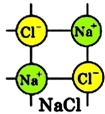 При погружении поваренной соли в воду на первой стадии растворения (диссоциации NaCl) полярные молекулы воды под действием электростатического притяжения приклеиваются своей отрицательной стороной к катионам натрия (Na+), а положительной стороной к анионам хлора (Cl-):Рис. 2 Притяжение полярных молекул воды к ионам NaCl.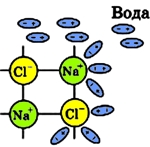 По мере склеивания молекул воды с ионами натрия и хлора происходит ослабление ионных связей Na+ с Cl-:Рис. 3 Ослабление ионных связей хлорида натрия.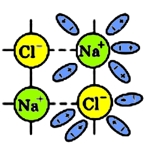 Ионные связи хлорида натрия разрываются и гидратированные ионы переходят в раствор:Рис. 4 Переход гидратированных ионов натрия и хлора в раствор.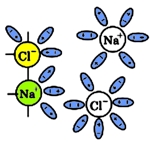 Тема. Слабые электролиты на примере уксусной кислотыЗадание: Конспект в тетрадь. Разобрать задачу.КонспектУксусная кислота – слабый электролит и в очень незначительной степени диссоциирует по уравнению:СН3СООН = СН3СОО– + Н+.Константа диссоциации (равновесия) К уксусной кислоты:Ккисл = [СН3СОО–] [Н+]/[СН3СООН].Учитывая, что в растворе уксусной кислоты концентрации ионов водорода и ацетат-ионов равны, т.е. [СН3СОО–] = [Н+], а сама она – слабый электролит и поэтому в состоянии диссоциации находится лишь малая часть ее молекул, концентрацию непродиссоциировавших молекул СН3СООН можно считать равной концентрации кислоты скисл. Тогда получаем:Ккисл = [Н+]2/скисл,откуда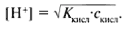 Пример. Константа диссоциации уксусной кислоты (данные справочника) равна:
Ккисл = 1,86•10–5. Требуется рассчитать концентрацию ионов водорода и рН в 0,1М и 0,01М растворах уксусной кислоты.
Для 0,1М раствора имеем: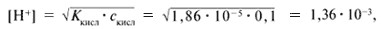 рН = –lg (1,36•10–3) = 2,87.Посмотрим, как скажется на концентрации ионов водорода и рН раствора разбавление в 10 раз.
Для 0,01М раствора имеем: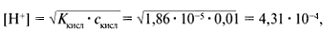 рН = –lg (4,31•10–4) = 3,37.Разбавление уксусной кислоты в 10 раз привело к понижению концентрации ионов водорода в 1,36•10–3/4,31•10–4 = 3,1 раза, при этом рН повысился на 3,37 – 2,87 = 0,5 единицы рН.Тема. Реакции ионного обмена.Задание: Разобрать в тетради 4 примера уравнений реакций ионного обмена		Составление уравнений реакций ионного обмена1. Пример 1Составим уравнение реакции между гидроксидом железа (III) и азотной кислотой.Fe(OH)3 + 3HNO3 = Fe(NO3)3 + 3H2OЗапишем данное уравнение в ионной форме:(Гидроксид железа (III) является нерастворимым снованием, поэтому не подвергается электролитической диссоциации. Вода – малодиссоциируемое вещество, на ионы в растворе практически недиссоциировано.)Fe(OH)3 + 3H+ + 3NO3- = Fe3+ + 3NO3- + 3H2OЗачеркнем одинаковое количество нитрат-анионов слева и справа, запишем сокращенное ионное уравнение:Fe(OH)3 + 3H+  = Fe3+ + 3H2OДанная реакция протекает  до конца, т.к. образуется малодиссоциируемое вещество – вода.2. Пример 2Составим уравнение реакции между карбонатом натрия и нитратом магния.Na2CO3 + Mg(NO3)2 = 2NaNO3 + MgCO3↓Запишем данное уравнение в ионной форме:(Карбонат магния является нерастворимым в воде веществом, следовательно, на ионы не распадается.)2Na+ + CO32-+ Mg2+ + 2NO3- = 2Na+ + 2NO3- + MgCO3↓Зачеркнем одинаковое количество нитрат-анионов и катионов натрия слева и справа, запишем сокращенное ионное уравнение:CO32-+ Mg2+ = MgCO3↓Данная реакция протекает  до конца, т.к. образуется осадок – карбонат магния.3. Пример 3Составим уравнение реакции между карбонатом натрия и азотной кислотой.Na2CO3 + 2HNO3 = 2NaNO3 + CO2 ↑+ H2O(Углекислый газ и вода – продукты разложения образующейся слабой угольной кислоты.)2Na+ + CO32- + 2H+ + 2NO3- = 2Na+ + 2NO3-+ CO2↑ + H2OCO32- + 2H+ = CO2↑ + H2OДанная реакция протекает до конца, т.к. в результате нее выделяется газ и образуется вода.4. Пример 4Составим два молекулярных уравнения реакций, которым соответствует следующее сокращенное ионное уравнение: Ca2+ + CO32- = CaCO3.Сокращенное ионное уравнение показывает сущность реакции ионного обмена. В данном случае можно сказать, что для получения карбоната кальция необходимо, чтобы в состав первого вещества входили катионы кальция, а в состав второго – карбонат-анионы. Составим молекулярные уравнения реакций, удовлетворяющих этому условию:CaCl2 + K2CO3 = CaCO3↓ + 2KClCa(NO3)2 + Na2CO3 = CaCO3↓ + 2NaNO3Тема. Написание реакций ионного обмена в молекулярном и ионном виде.Задание: Записать в тетрадь алгоритм составления уравнений реакций ионного обменаЗакончите уравнения реакций. Составьте полное и сокращенное ионное уравнения этих реакций.Nа2C O3 + НCl = … + … + СО2Ва(NO3)2 + Н2SО4 = …  + …Са(ОН)2 + НNO3 = … + …Реакции ионного обмена — реакции, протекающие между ионами в растворе электролитов.Для составления уравнений реакций ионного обмена необходимо помнить следующее:Диссоциации не подвергаются: оксиды, газообразные вещества, вода, нерастворимые в воде соединенияРеакция ионного обмена идёт до конца если образуется:газосадокводаАлгоритм составления уравнений реакций ионного обмена:1) Записывают уравнение в молекулярном виде и расставляют коэффициенты: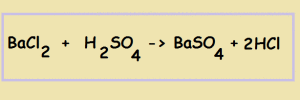 На этом шаге надо обратить внимание на 2 момента:составление формул продукта реакции (Только по валентности. Можно воспользоваться и таблицей растворимости — заряд иона по модулю равен валентности иона. Напр., чтобы составить формулу, состоящую из катиона бария и сульфат-аниона, мы записываем их рядом. Заряд катиона бария — 2+ , а значит его валентность равна II, заряд сульфат аниона — 2-, а следовательно, валентность также равна II. Т.о. формула BaSO4) Повторить тему
Валентностьрасстановка коэффициентов (число атомов одного и того же элемента справа и слева должно быть одинаково)2) Записывают уравнение в ионном виде.Для этого необходимо посмотреть в таблицу растворимости. Если вещество растворимо — его записывают в виде ионов (на пересечение которых смотрели, чтобы определить растворимо ли вещество). Если вещество нерастворимо — записывают в молекулярном виде:Хлорид бария — растворим, значит записываем его в виде ионов бария и хлора. При этом необходимо помнить о коэффициентах и индексах. (напр., BaCl2 состоит из бария и 2-х хлоров, поэтому индекс «2» мы будем ставить перед анионами хлора):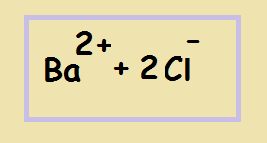 Смотрим на растворимость серной кислоты — растворима, записываем в виде протонов водорода и сульфат-анионов (т.к. в серной кислоте 2 атома водорода — значит при её диссоциации образуется 2 протона):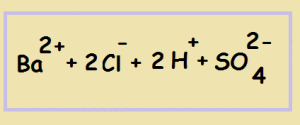 Далее переходим к продуктам реакции и снова смотрим, растворимы ли они. Сульфат бария — не растворим, значит его мы записываем в молекулярном виде: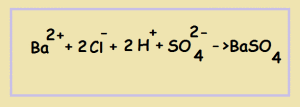 Соляная кислота: растворима, записываем в виде ионов. Т.к. перед формулой стоит коэффициент «2» — мы ставим его и перед ионами: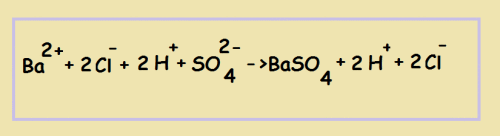 Т.о. появилась 2 строчка — уравнение в ионном виде.3) Составляем уравнение в сокращённом ионном виде. Для этого мы вычёркиваем те ионы, которые повторяются слева и справа (т.е. не участвуют в реакции):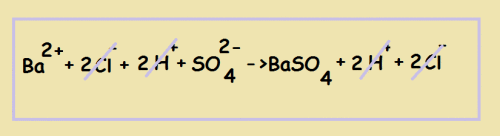 Оставшиеся  частицы переписываем. Это и будет сокращённым ионным уравнением: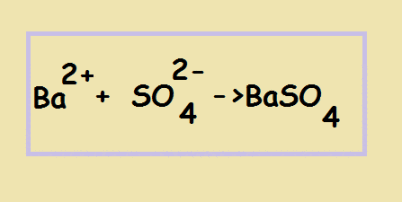 Т.о. мы видим, что в результате взаимодействия катионов бария с сульфат-анионами образуется нерастворимое в воде соединение — сульфат бария (осадок белого цвета)Дано:   m(Al2(SO4)3 = 3,42 г M(Al2(SO4)3 = 342г/моль NA = 6,02*1023 моль-11. Так как число частиц определяется по N = nNA, то вычислим количество вещества соли: m(Al2(SO4)3) 3,42 г N(Al2(SO4)3) = M(Al2(SO4)3) = 342 г/моль = 0,01 моль 2. Сульфат алюминия – растворимая соль, сильный электролит, полностью диссоциирующий по уравнению: Al2(SO4)3 = 2Al3+ + 3SO42- Следовательно, общее количество ионов, перешедших в раствор при диссоциации соли составляет: n(ионов Al2(SO4)3) = 2 n(Al3+) + 3 n(SO42-), следовательно, n ионов в Al2(SO4)3 = 2+3 = 5n(Al2(SO4)3) = 5 * 0,01 = 0,05 моль. 3. Вычислим число ионов соли по их количеству в растворе вещества: N(ионов в Al2(SO4)3) = n(ионов в (Al2(SO4)3)*NA = 0,05моль*6,02*1023моль-1 = 3*1022 Ответ: 3 * 1022N (ионов) = ?Дано: ω(НСl) = 38% ρ(р-ра HCl) = 1,18 г/мл М(HCl) = 36,5 г/мольТак как ионы Н+ образуются в результате полной диссоциации HCl, по уравнению HCl = H+ + Cl-, то для нахождения концентрации ионов Н+ найдем сначала молярную концентрацию HCl по формуле 10* ω(НСl)*ρ(раствора HCl)10 *38 * 1,18 С(HCl) = М (НСl) = 36,5 = 12,3моль/л На основании полной диссоциации НСl , сильного электролита, n(HCl) = n(Н+) и с(Н+) = с(НСl) = 12,3 моль/л Ответ: 12,3 моль/л  С(Н+) = ?Дано: ϑ (р-ра CuSO4) = 500 мл ρ(р-ра CuSO4) = 1,05г/мл ω(Cu2+) = 2% = 0,02 М(CuSO4*5Н2О)= 250г/моль1. Вычислим массу раствора: m(р-ра (CuSO4) = ρ(р-ра CuSO4) * ϑ (р-ра CuSO4) = 1,05г/мл * 500 мл = 525 г 2. Вычислим массу и количество ионов Cu2+: m (Cu2+)= ω(Cu2+) * m(р-ра (CuSO4) = 0,02 * 525 г = 10,5 г m(Cu2+) 10,5 г n(Сu2+)=M(Cu2+) = 64 г/моль= 0,164 моль 3. Ионы Cu2+ образуются в растворе при растворении и полной диссоциации кристаллогидрата по уравнению: CuSO4*5Н2О(крист.) = Cu2+(p) + SO42-(p) + 5H2O(ж) Согласно уравнению реакции диссоциации n(Сu2+) = n(крист) = 0,164 моль 4. Вычислим массу кристаллогидрата: m(CuSO4*5Н2О) = n(CuSO4*5Н2О)* М(CuSO4*5Н2О) = 0,164 моль * 250 г/моль = 41,0 г ответ: 41,0 г.m(CuSO4*5Н2О) = ?Дано: m(СН3СООН) = 6 г α(СН3СООН) = 3% = 0,03 М(СН3СООН) = 60 г/моль1. Найдем молярное количество растворенной уксусной кислоты в растворе: m(СН3COOH)6 г n(СН3СООН) = M(CH3COOH) = 60г/моль = 0,1 моль 2. Найдем количество кислоты, распавшейся на ионы: n(СН3СООН) = α *n(СН3СООН) = 0,03 * 0,1 моль = 0,003 моль 3. В соответствии с уравнением реакции диссоциации кислоты СН3СООН ↔ Н+ + СН3СОО- n(Н+) = n(CН3COO-) = n(СН3СООН) = 0,003 моль Ответ: 0,003 мольn(Н+) = ?Дано: n(СН3СООН)раств. = 1 моль m(СН3СООNa) = 8,2 г M(СН3СООNa) = 82 г  1. Запишем уравнение реакции диссоциации обоих электролитов: СН3СООН ↔ СН3СОО- + Н+ СН3СООNa ↔ СН3СОО- + Na+ По принципу Ле-Шателье равновесие диссоциации слабой кислоты под влиянием ионов СН3СОО-, образуемых в основном в результате полной диссоциации соли, сильно смещено влево, поэтому можно считать, что количество недиссоциированных молекул СН3СООН равно практически количеству кислоты, т.е. 1моль. Общее молярное количество ацетат-ионов СН3СОО- теоретически равно сумме n(СН3СОО-)общ. = n(СН3СОО-)соли + n(СН3СОО-)к-ты Из-за подавления диссоциации кислоты в присутствии ее соли можно считать, что общее количество анионов СН3СОО- будет практически равно n(СН3СОО-)соли. Найдем количество вещества соли: m(СН3СООNa) 8,2 г n(СН3СООNa)раств. = M(СН3СООNa) = 82 г/моль = 0,1 моль Согласно формуле соли и уравнению ее диссоциации n(СН3СОО-) = n(соли) = 0,1 моль Ответ: 1 моль молекул СН3СООН и 0,1 моль ацетат-ионов.n(СН3СООН)недиссоц. = ? n(СН3СОО-) = ?